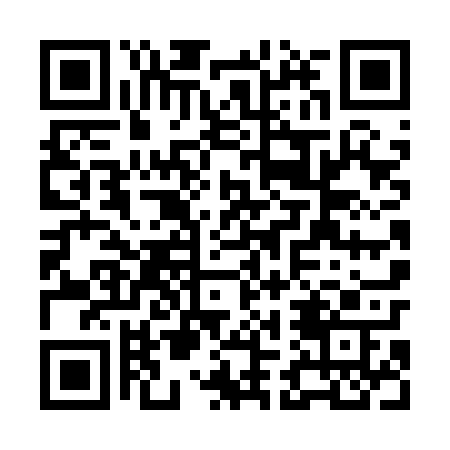 Ramadan times for Goszkow, PolandMon 11 Mar 2024 - Wed 10 Apr 2024High Latitude Method: Angle Based RulePrayer Calculation Method: Muslim World LeagueAsar Calculation Method: HanafiPrayer times provided by https://www.salahtimes.comDateDayFajrSuhurSunriseDhuhrAsrIftarMaghribIsha11Mon4:304:306:2512:124:036:006:007:4812Tue4:274:276:2312:124:046:026:027:5013Wed4:254:256:2012:114:066:036:037:5214Thu4:224:226:1812:114:076:056:057:5415Fri4:204:206:1612:114:096:076:077:5616Sat4:174:176:1312:104:106:096:097:5817Sun4:144:146:1112:104:126:116:118:0018Mon4:124:126:0812:104:136:126:128:0219Tue4:094:096:0612:104:146:146:148:0420Wed4:064:066:0412:094:166:166:168:0621Thu4:034:036:0112:094:176:186:188:0922Fri4:014:015:5912:094:196:206:208:1123Sat3:583:585:5712:084:206:216:218:1324Sun3:553:555:5412:084:216:236:238:1525Mon3:523:525:5212:084:236:256:258:1726Tue3:493:495:4912:084:246:276:278:1927Wed3:473:475:4712:074:266:286:288:2228Thu3:443:445:4512:074:276:306:308:2429Fri3:413:415:4212:074:286:326:328:2630Sat3:383:385:4012:064:306:346:348:2831Sun4:354:356:381:065:317:367:369:311Mon4:324:326:351:065:327:377:379:332Tue4:294:296:331:055:347:397:399:353Wed4:264:266:301:055:357:417:419:384Thu4:234:236:281:055:367:437:439:405Fri4:204:206:261:055:377:447:449:436Sat4:174:176:231:045:397:467:469:457Sun4:144:146:211:045:407:487:489:478Mon4:104:106:191:045:417:507:509:509Tue4:074:076:161:035:427:527:529:5310Wed4:044:046:141:035:447:537:539:55